KooperationszusageName des kooperierenden Partners:   								Vereinsregister Nr. (oder entsprechendes):   							beim Amtsgericht:   										Straße:												PLZ, Ort												Ansprechpartner:       										Hiermit erklären wir, dass wir im Rahmen des Programms„Kultur macht stark. Bündnisse für Bildung“,gefördert vom Bundesministerium für Bildung und Forschung (BMBF),das lokale Bündnis für Bildung des AntragstellersName der antragstellenden Organisationfür die Laufzeit des ProjektsName des Projektsvon      ___________________		       bis     ______________________		aktiv unterstützen.Wir sind bereit - im Falle einer positiven Juryentscheidung - für das von unserem Bündnispartner beantragte Projekt eine Kooperationsvereinbarung zu unterzeichnen undbei der Umsetzung der Maßnahme mitzuwirken.											____				(Datum, rechtsverbindliche Unterschrift, Stempel der Einrichtung)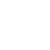 